ENDANGERED SPECIES REMINDERS: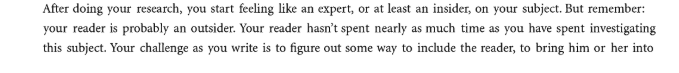 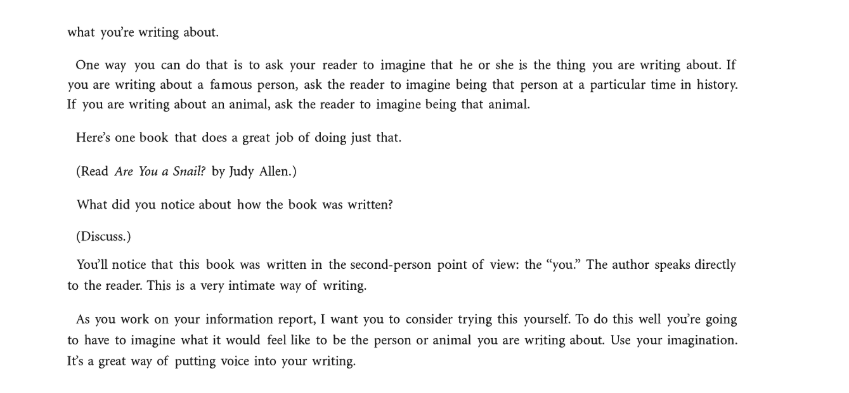 A lead that is either narrative or begins with an interesting specific fact about why your animal is endangered.Transition to nutgraf—what is purpose of your story? What will you teach your readers?All about your beautiful animal but start with transition sentence.How animal became endangered. Be specific. A minimum of 6 sentences with specific facts.The Endangered Species Act and how and if animal is protected.Transition sentence –anything else about how animal is being protected. Be specific.Big bang ending: Make sure you begin with transition sentence. Revisit closings. Leave us with an interesting thought, idea, question and call for action.PLEASE FORMAT YOUR WORK CORRECTLY. IF POSSIBLE, USE TWO COLUMNS.DON’T FORGET TO USE HEADINGS AND SUBHEADINGS…THEY SHOULD BE BOLDED.CAPTIONS UNDER PHOTOS SHOULD BE BOLD AND A SMALLER FONT THAN REST OF TEXT.WHEN REVISING, MAKE SURE YOU DON’T TAKE OUT IMPORTANT INFORMATION, PHOTOS AND CAPTIONS. THEY ARE ESSENTIAL.LOOK IT OVER—WOULD I WANT TO READ THIS?PROOFREAD YOUR WORK. BE MINDFUL OF WORD CHOICE. SPELL CHECK WON’T CATCH “THERE” OR “ITS”LEAVE OUT “I REFERENCES”-TURN THEM INTO YOU OR THIRD PERSONPLEASE CITE SOURCES-EXPERTS.REMEMBER INFORMATIONAL WRITING IS NOT OPINION WRITING.MAKE SURE YOU HAVE AT LEAST THREE DOMAIN SPECIFIC VOCABULARY WORDS WITH DEFINITIONSHAVE THREE-FOUR FUN FACTS—NO MOREPARAGRAPHS SHOULD NOT HAVE MORE THAN 5-6 SENTENCES.